«ПРИРОДА - ЧУДЕСНИЦА»(целевая прогулка в средней группе)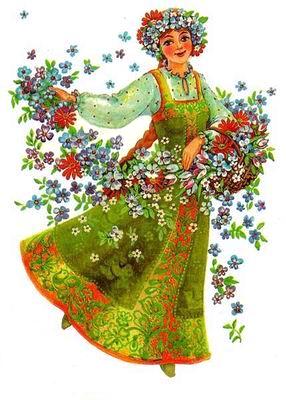 Учитель-логопед Полевская Э.Ю.Программные задачи: Показать детям многообразие животного и растительного мира.Научить их наблюдать за жизнью природы. Дать знания о том, какую роль играют птицы в охране природы.Углубить знания детей о муравьях, их образе жизни; сформировать представление об их роли  для «здоровья леса».Оборудование: Картинки на тему: «Муравьи за работой» и игрушки, Изображения животных и растений, Иллюстрации с изображением птиц. Веник, совок, ведро. Магнитофон с кассетой «Звуки леса». Карточки для игры «Лесные правила», Посуда и всё необходимое для сюжетно-ролевой игры «Столовая».Ход прогулки.На участке собрать детей возле себя.Воспитатель: Когда ты идёшь по тропинке лесной,Вопросы тебя обгоняют гурьбой.Одно «почему?» меж деревьями мчится,Летит по пятам за неведомой птицей.Другое – Пчелою забралось в цветок,А третье – лягушкою скок в ручеёк.«Что?» мышкой шныряет под листьями в норах.«Кто?» ищет в кустах притаившийся шорох,Сидит «Отчего?» на зелёном листке,«Куда?» пролетело верхом на жуке,«Зачем?» вслед за ящеркой влезло на пень.Вопрос за вопросом. И так целый день.Пойдём-ка, дружок, по тропинке вдвоём,Ответы искать под зелёным шатром.Воспитатель: Ребята! Давайте отправимся в лес. Не за грибами и не за ягодами, а за …… чудесами! Ведь в лесу достаточно сделать несколько шагов – и одно чудо за другим удивит нас.Лес охраняют не только лесники, но и птицы. Их очень много, и все они разные, каждая по-своему бережёт свой дом. Дрозды (иллюстрация) они выполняют важное задание: длинным клювом ловят опасных лесных вредителей, до которых, другим птицам и не добраться. Совы по ночам охотятся за мышами. Дятлы ловко передвигаясь по дереву, долбят кору и языком, покрытым клейкой слюной, вытаскивают из-под неё вредных для дерева насекомых.В лесу мы видели и проворную Синичку. У неё сильные лапки и загнуть когти. Она как верхолаз, прицепиться к ветке и из щелей к коре ловко вытаскивают гусениц.Кукушка тоже лесной Айболит: она    уничтожает волосатых гусениц, которых другие птицы попросту избегают. А Сорока-белобока? Без неё лес, наверное, погиб от долгоносиков, саранчи. О Муравьях и говорить нечего. Они лечат самих птиц: вычёсывают у них всяких мошек и заодно опрыскивают полезной сильно пахнущей кислотой.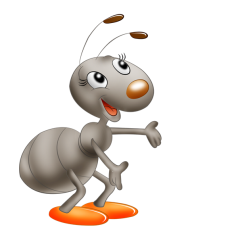 2) Ребята, давайте поиграем в игру «Кто быстрее доберётся до домика?»  Вы все муравьи, вам надо добежать до домика, преодолев препятствия:а) Перепрыгивать с кочки на кочку через «болото».б) Перебежать по бревну над «ямой».в) Помочь больной птичке: расчесать ей перья.В домик надо успеть добежать, пока не спрятались за горы последний лучик солнца.3)  Муравьи ведут очень активный образ жизни с ранней весны и до поздней осени. Они обладают завидным трудолюбием и большой выносливостью: один крохотный муравьишка может перемещать груз, превышающий по весу его собственный.4) Труд на участке. Муравьи очень трудолюбивые. Вот мы и посмотрим, как вы соберёте мусор на участке, подметёте.5) Главные враги муравьёв – кабаны и…….человек. С кабанов спрос невелик, а человек должен помнить: муравьи – это залог здорового леса, поэтому не разрушайте муравейников, не позволяйте это делать другим. Лучше понаблюдайте за муравьями – одним из чудес природы. И вы увидите, какие они труженики.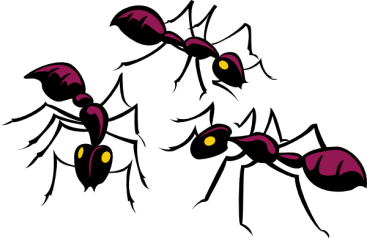 6) Чтение рассказа Л. Толстого «О муравьях». Вопросы:- Что вы запомнили из рассказа о муравьях?- Как муравьи поняли, где стоит варенье?- Что сделал муравей, чтобы рассказать другим, где находится варенье?7) Сюжетно-ролевая игра «Столовая». Птицы и насекомые пришли в Лесную столовую пообедать. Помочь птицам и насекомым выбрать корм по вкусу.8) Дидактическая игра «Лесные правила» - дать детям знания о том, что есть лесные правила, которые рассказывают, чего в лесу нельзя делать, чтобы не навредить лесным жителям.	Словом, отправляясь в лес за чудесами, пустым домой, никогда не вернёшься. И вот что удивительнее всего: лесных чудес с каждой прогулкой будет всё больше и больше. Если вы полюбите природу, она откроет вам постепенно все свои тайны.9) Слушание пения птиц на магнитофонной кассете.